עזר לצבי אלו נאמרין בכל לשוןקריאת שמע – בכל לשוןסוטה לב.נפש הרב עמ' קיחמפניני הרב עמ' לאברכות – משנה ממטבע שטבעו חכמיםרמב"ם הלכות ברכות א:הרמב"ם הלכות קריאת שמע א:זכסף משנה קריאת שמע א:ז כסף משנה הלכות ברכות א:התוספות ברכות יב.בעקבי הצאן עמ' מאספירת העומר – בכל לשוןמגן אברהם תפט:במפניני הרב עמ' רצותפילה – הלל – בכל לשוןתוספות סטה לב. ד"ה קרית שמע ותפילהרש"ש סוטה לב. תד"ה ק"שתימה אמאי שייר הלל כו'. אנכי ל"י מאין פסיקא להו דהלל נאמר בכל לשון. הלא ברפ"ב דמגילה יליף ר"א דהלל למפרע לא מדכתיב יהי שם ה' מבורך ופרש"י כהווייתו כו'. א"כ נוכל למילף מזה ג"כ דבלה"ק כדיליף רבי לקמן מוהיו דגבי ק"ש. ואף רבנן ל"פ עליה אלא משום דכתיב שמע. ואין לומר דמבע"ל לענין למפרע וכדפריך לקמן ורבי שלא יקראנה למפרע מנלן. מ"מ לשאר אמוראי דשם דילפי למפרע מקראי אחריני מא"ל. ומש"כ וקידוש של שבת. לכאורה בתפלה נכלל גם תפלת שבת. וע"כ כוונתם על קידוש שעל היין. וא"כ לא א"ש ראייתם דהוא דאורייתא מפרק מי שמתו. ובהעתקת התוי"ט ליתא הראיה מברכות רק מנזיר ונכון. והראיה מנזיר הוא לפי' המפרש שם. ודלא כהתוי"ט שהראה לעיין מש"כ בנזיר ושם לא הביא אלא פי' ר"ת. וממש"כ תראה שדברי התור"ע כאן אינם מוחוורין:ברכות וקללות שבהר גריזים והר עיבלביאור על ספר המצוות לרס"ג (הרב פערלא) מנין שישים וחמש הפרשיות פרשה נ...ופרשת ברכות וקללות שבהר גריזים והר עיבל. אע"פ שלא נאמרו אלא להוראת שעה ולא למצוה לדורות. ומטעם זה השיג עליהם הרמב"ם ז"ל שם עיי"ש. ועל זה השיב הרמב"ן ז"ל שם שאע"פ שלא נאמרו מצות אלו אלא לאותה השעה בלבד. מ"מ כיון שענינם קיים לנו לדורות עולם. כמו אבנים גדולות שהמצוה היתה לכתוב עליהן את כל התורה באר היטב בשבעים לשון להיותם לנו זכר לדורות. וכן ברכות וקללות שהן קבלה שקבלו עליהם אבותינו ועל זרעם כל התורה כולה לדורות עולם בכלל ובפרט באלה ובשבועה. הילכך אע"פ שלא נעשה זאת אלא לאותה שעה פעם אחת...ושם פרשה נז...ומצוה זאת נוהגת לדורות עולם. ונצטוו עליה וקיימוה עליהם וקבלוה בהר גריזים ועיבל בארבעים ושמונה בריתות. וא"כ אין שום ספק שהיא מצוה נמנית במנין המצות. והגאונים ז"ל שמנאוה במנין הפרשיות. היינו מצד שחובה מוטלת על דייני ישראל וחכמיהם ומנהיגיהם לפשפש תמיד ולחזור ולחקור על מעשה העם הנגלות והנסתרות משום מצוה זו דערבות...רמב"םרמב"ןמגילת אסתרשבע מצוות – תלמוד תורה לנכריםסוטה לב. ומהר"ץ חיות שםחגיגה יג. ואמר רבי אמי: אין מוסרין דברי תורה לנכרי, שנאמר הלא עשה כן לכל גוי ומשפטים בל ידעום. ע"ש תוס'שו"ת שרידי אש חלק ב סימן נה-נו (כסימן צט במודפס)תפילה בלשון ארמיתסוטה לב.-לג.שבת יב:תמים דעים סימן קפד (קישור)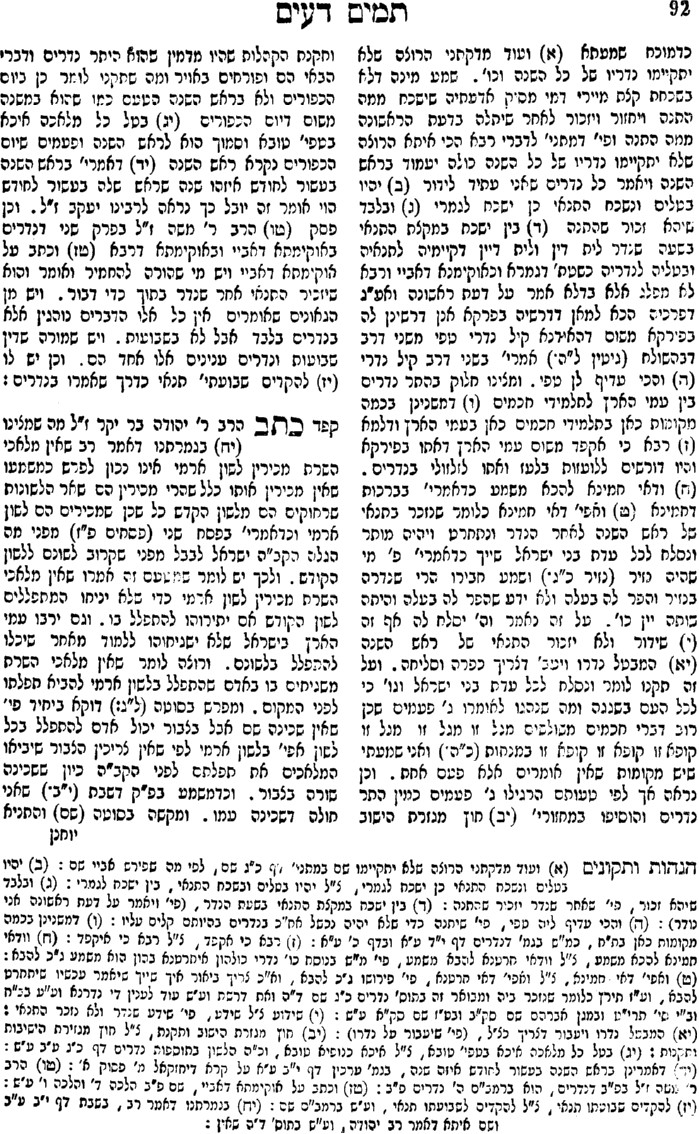 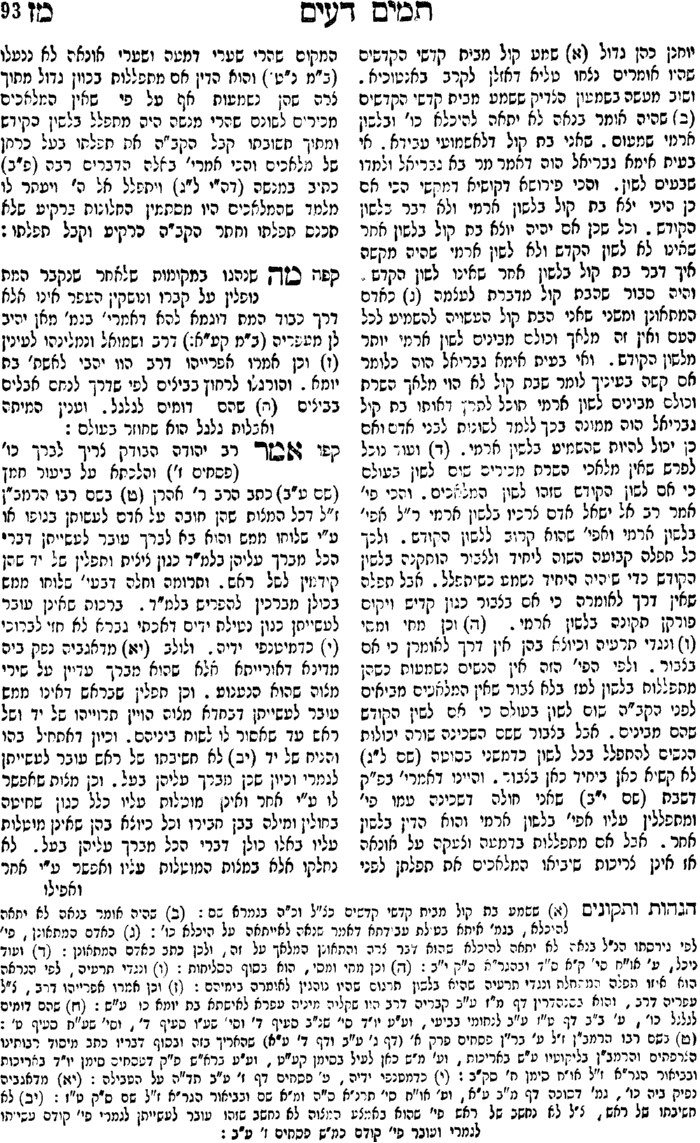 